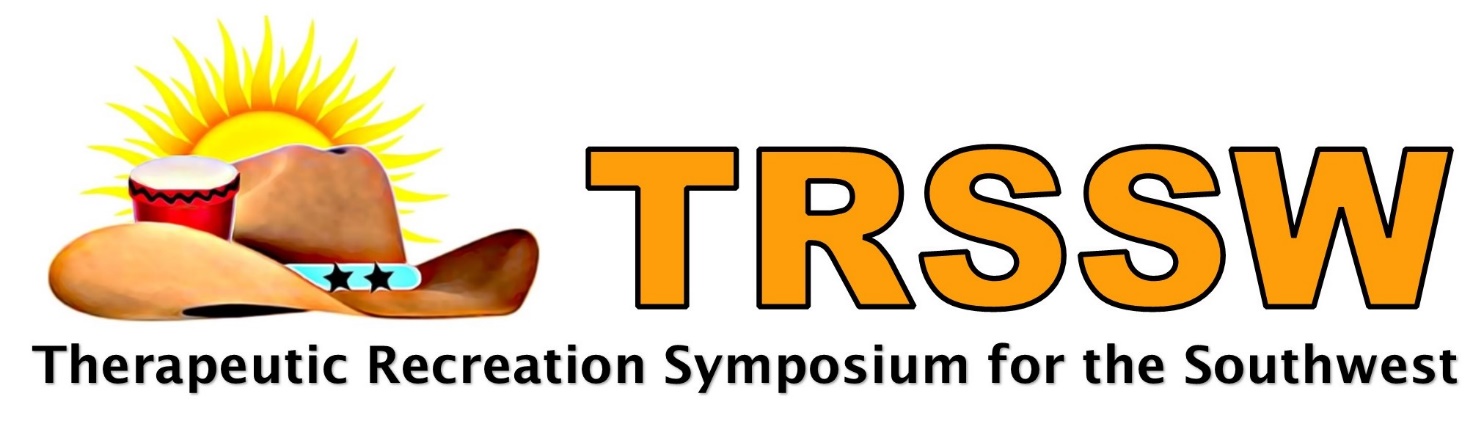 Awards ProgramDeadline for Nominations – October 21, 2022The Therapeutic Recreation Symposium for the Southwest (TRSSW) Awards Committee is seeking nominations for recognition of:  1. professionals and 2. agencies, institutions, or individuals who contribute to the development or support of Therapeutic Recreation in the Southwest Region (Louisiana, Texas, Arkansas, Oklahoma and New Mexico).  Outstanding Therapeutic Recreation ProfessionalCriteria:Must be NCTRC certified.Must have been an active member of a state, regional or national TR professional organization for a minimum of three (3) years.Within the last three (3) years, the nominee must have contributed to the professional growth of therapeutic recreation in at least four (4) of the following areas:Authorship of professional material in books or journalsLecture presentation on TR to state, regional or national organizations.Served as chairperson for program development for TR at a state, regional or national conference.Represented TR by acting as a state, regional or national representative from their home state or region.Provided concentrated action or leadership towards appropriate TR legislation at the state or national level.Developed innovative programs in TR that provided additional service to clients.Developed research in TR that has proven to be beneficial to the TR profession.Outstanding Therapeutic Recreation Service Award - Criteria:   Any person, agency, organization, civic group, volunteer, etc. who has made a significant contribution to the development and/or support of TR in the Southwest may be nominated for this recognition.  Areas of consideration for selection include leadership directed toward the betterment of TR, legislative efforts on behalf of the profession on the local, state or national level and participation on regional, state and national TR committees/task forces beyond assumed position responsibilities.TRSSW Nomination FormUse this form to nominate an “Outstanding TR Professional” and/or for the
           “Outstanding TR Service Award”.  Supportive Information (required):1.  Review the appropriate award category and suggested criteria to assure that you nominee is eligible for nomination2.  All nominations must be recorded on a copy of the official nomination form.  In addition, provide supportive information relevant to the award criteria on 8 ½” x 11” paper, typed.  Consider the following: (1) summary of individual or organization, (2) basic reasons for nomination, (3) cite examples of service, innovation, citizen participation or unique contributions.3.  Include articles, news releases, brochures, or publications highlighting the individual or organization (maximum of five pages).4.  Include 2 letters of support.5.  Please refer any questions and submit nominations by October 21, 2022 via e-mail or mail to:	Shelly Zellner, CTRS20400 Colonel Glenn RoadLittle Rock, AR 72210shellyze@youthhome.org501-425-3681Outstanding Therapeutic Recreation ProfessionalOutstanding Therapeutic Recreation Service AwardName of Nominee:  Place of Employment:  Title:  Agency Address: City:                                                     State:                           Zip:Telephone:                                          Email:Nominated by (contact person):  Place of Employment:  Title: Agency Address:City:                                                      State:                         Zip:  Telephone:                                           Email: